Tuliskan Judul Berbahasa Indonesia di Sini, Diketik pada Kertas A4 dengan Huruf Besar pada Awal Kata kecuali Kata Sambung dan Kata Depan, Nama Latin dan Istilah Asing Dimiringkan,Font Arial 10 pt Bold, CenterPrabowo Basuki1*, Ika D. Munawar1, dan   Doni Gultom11Institusi Pemakalah yang Mempresentasikan Makalahnya (oral/poster); 2Institusi Penulis Lainnya; 3Institusi Penulis Lainnyaemail: p_basuki@yahoo.co.idABSTRACTDitulis dalam bahasa Inggris. Panjang abstrak tidak lebih dari 300 kata yang meliputi judul, penulis, institusi, substansi abstrak dan keywords.Kata kunci: Kata kunci terdiri atas 3-5 kata ABSTRAK		Ditulis dalam bahasa Indonesia. Panjang abstrak tidak lebih dari 300 kata yang meliputi judul, penulis, institusi, substansi abstrak dan keywords.Kata kunci: maksimum 5 kata selain kata PendahuluanBagian pendahuluan berisi latar belakang penelitian beserta pustaka penting atau relevan terkait dengan tulisan. Bagian akhir paragraph berisi tujuan penelitian. Spasi sub bab baru adalah 1 spasi, sedangkan jarak subbab dengan alenia 6 pt.BAHAN DAN METODEPenjelasan Bahan dan Metode yang digunakan pada tulisan, pengamatan serta metode analisis data.HASIL DAN PEMBAHASAN	Hasil dan pembahasan ditulis menjadi satu. Tabel dan Gambar di format portrait. Jarak alenia dengan Tabel atau gambar 6 pt, jarak keterangan Gambar atau Tabel 6 pt. Tabel dan Gambar tanpa garis tepi. Satuan standart Internasional. Gambar dan Tabel akan dicetak hitam putih di Prosiding.Tabel 1. Contoh TabelKeterangan : Keterangan dituliskan dengan Font Arial 9 Unbold .............................................................................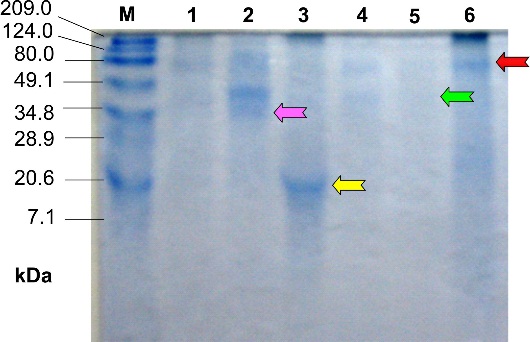 Gambar 1. Keterangan dituliskan dengan Times New Roman 10 UnboldKESIMPULANKesimpulan merupakan pernyataan singkat dan tepat yang disarikan dari hasil penelitian dan pembahasanUCAPAN TERIMA KASIHUcapan terimakasih kepada pihak-pihak yang mendanai atau yang berperan serta besar dalam penelitian atau tulisan  (jika ada).DAFTAR PUSTAKADaftar pustaka dibuat berdasarkan urutan abjad dan tahun Contoh:JurnalBron, I.U., A.P. Jacomino. 2006. Ripening and quality of ’Golden’ papaya fruit harvested at different maturity stages. Braz. J. Plant Physiol. 18(3):389-396.Jurnal online ( internet )Mullane, Jennifer & Stuart J. McKelvie, 2001, “Effects of removing the Time Limit on First performance”, Practical Assesment, Research & Evaluation, Vol. 7 No, 23, dalam “http;//PAREonline.net/getvn.asp?v=7&_n=23,2001, diakses 18 Mei 2015.BukuKader, A.A. 1992. Postharvest Biology and Technology of Horticultural Crops. University of California, Davies.Bab dalam BukuDesai, U.T., N. Wagh. 1995.  Papaya. p. 297-313. In D.K. Salunkhe, S.S. Kadum (eds.).  Handbook of Production, Composition, Storage and Processing.  Marcel Dekker, Inc.ProsidingSuketi, K., W.D. Widodo, K.D. Purba. 2007. Kajian daya simpan buah pepaya.         hal. 300-305.  Dalam  N. Rostini, T. Nurmala, A. Karuniawan, A. Nuraini, S. Amien, D. Ruswandi, W.A. Qosim (eds.). Prosiding Seminar dan Kongres IX Perhimpunan Agronomi Indonesia (PERAGI). Pengembangan dan Optimalisasi Produksi Komoditas Tanaman Pangan, Hortikultura, Perkebunan dan Bioenergi.  Bandung, 15-17 November 2007.Disertasi/TesisDorly. 2009. Studi struktur sekretori getah kuning dan pengaruh kalsium terhadap cemaran getah kuning pada buah manggis (Garcinia mangostana L.). Disertasi. Sekolah Pascasarjana Institut Pertanian Bogor. Bogor. 134 hal.Artikel dari InternetSpence, Libby M, Paul Hicock, & Thomas Wiggers, 2012, “Minimizing Instructor Bias in the Evaluation of Student Affective Domain, dalam http://www.findarticles.com/p/articles/mi_qa3890/is/19999909/ai, diakses tanggal 12 Agustus 2015.Keterangan Tambahan :Halaman Maksimal 8, Makalah paling lambat diterima tanggal ...............................Ukuran kertas A4, Huruf  Arial 10 pt spasi 1Page setup :Atas     	: 2,5  cm Bawah 	: 2,5 cm Kiri 		: 3 cm Kanan 	: 2 cm XxxxxxXxxxxxxXxxxxxxxxxx XxxxXxxxxxxXxxxxxxxxxxxxxxxxxxxxxxxxxxxxxxxxxxxxxxxxxxxxxxxxxxxxxxxxxxxxxxxxxxxxxxxxxxxxxxxxxx